Беспилотный летательный аппарат мониторинга «Легенда»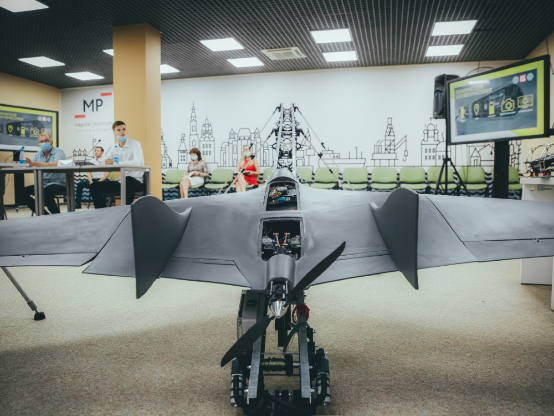 Описание: «Легенда» — это авиационный комплекс для выполнения воздушных работ на дальних дистанциях. Построение 3D-карт местности и высот, фотографических планов, спектральный анализ и  воздушная разведка. Комплекс состоит из:беспилотного летательного аппарата (БПЛА) самолётного и мультироторного типа; стартовой установки; компонентов наземной станции. Зарубежные аналоги: Bird Eye 650D (Израиль)Конкурентные преимущества: От уже существующих аналогов изобретение молодых учёных отличается по весу: 8 кг против 10–15 у конкурентов. Размах крыла составляет три метра, при хороших погодных условиях система способна работать до шести часов, при сильном ветре — до четырёх (аналоги — до трёх-пяти часов). Заряжается весь комплекс достаточно быстро  — от  одного до  трёх часов, кроме того, батареи являются сменными. Радиус полёта составляет 150 км. Корпус и вся электроника полностью водоизолированы, поэтому беспилотник с лёгкостью может приземляться на воду.Технические характеристики: 2 человека для полного разворачивания комплекса; 150 км радиус действия БПЛА; 6 часов беспрерывного полета; полезная нагрузка RGB и спектральная камера; автономная постобработка данных. В возможностях комплекса лежит:Серийное производство БПЛА и других компонентов комплекса; Плановое сервисное обслуживание и ремонт; Исследовательская работа: разработка полезной нагрузки и оптимизация постполетной обработки данных; Школа пилотов: курсы обучения пилотирования БПЛА и безопасного использования воздушного пространства. Контактная информация: Рыбаков Алексей Владимирович – канд. физ.-мат. наук, директор физико-математического института АГУ8 (8512) 24-66-41rybakov_alex@mail.ru